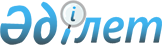 О бюджете Тарбагатайского района на 2017 – 2019 годыРешение Тарбагатайского районного маслихата Восточно-Казахстанской области от 23 декабря 2016 года № 10-2. Зарегистрировано Департаментом юстиции Восточно-Казахстанской области 9 января 2017 года № 4806.
      Примечание РЦПИ.

      В тексте документа сохранена пунктуация и орфография оригинала.
      В соответствии со статьями 73, 75 Бюджетного кодекса Республики Казахстан от 4 декабря 2008 года, подпунктом 1) пункта 1 статьи 6 Закона Республики Казахстан от 23 января 2001 года "О местном государственном управлении и самоуправлении в Республике Казахстан", решением Восточно-Казахстанского областного маслихата от 9 декабря 2016 года № 8/75-VI "Об областном бюджете на 2017-2019 годы" (зарегистрировано в Реестре государственной регистрации нормативных правовых актов за номером 4773) Тарбагатайский районный маслихат РЕШИЛ:
      1. Утвердить районный бюджет на 2017-2019 годы согласно приложениям 1, 2 и 3 соответственно, в том числе на 2017 год в следующих объемах:
      1) доходы – 8 834 110,5 тысяч тенге, в том числе:
      налоговые поступления – 798 001,0 тысяч тенге;
      неналоговые поступления – 3 092,0 тысяч тенге;
      поступления от продажи основного капитала 3 800,0 тысяч тенге; 
      поступления трансфертов – 8 029 217,5 тысяч тенге;
      2) затраты – 8 904 224,7 тысяч тенге;
      3) чистое бюджетное кредитование – 49 231,8 тысяч тенге;
      бюджетные кредиты – 64 666,0 тысяч тенге;
      погашение бюджетных кредитов – 15 434,2 тысяч тенге;
      4) сальдо по операциям с финансовыми активами – 0,0 тысяч тенге, в том числе:
      приобретение финансовых активов – 0,0 тысяч тенге;
      5) дефицит (профицит) бюджета – - 119 346,0 тысяч тенге;
      6) финансирование дефицита (использование профицита) бюджета – 119 346,0 тысяч тенге;
      поступление займов – 64 666,0 тысяч тенге;
      погашение займов – 15 434,2 тысяч тенге;
      используемые остатки бюджетных средств – 70 114,2 тысяч тенге.
      Сноска. Пункт 1 - в редакции решения Тарбагатайского районного маслихата Восточно-Казахстанской области от 05.12.2017 № 19-2 (вводится в действие с 01.01.2017).


      2. Принять к исполнению на 2017 год нормативы распределения доходов в бюджет района по социальному налогу, индивидуальному подоходному налогу в размере 100 процентов установленного решением Восточно-Казахстанского областного маслихата от 9 декабря 2016 года № 8/75-VI "Об областном бюджете на 2017-2019 годы" (зарегистрировано в Реестре государственной регистрации нормативных правовых актов за номером 4773).
      3. Учесть, что в районном бюджете на 2017 год установлен объем субвенции, передаваемый из областного бюджета в сумме 5 092 634,0 тысяч тенге.
      4. Утвердить резерв местного исполнительного органа района на 2017 год в сумме – 10 000,0 тысяч тенге.
      5. Утвердить перечень бюджетных программ, аппарата акимов сельских, поселковых округов на 2017 год, согласно приложению 4.
      6. Установить перечень бюджетных программ, не подлежащих секвестру в процессе исполнения районного бюджета на 2017 год, согласно приложению 5.
      7. Утвердить перечень бюджетных программ развития, выделенных из бюджета на развитие и направленных на реализацию бюджетных инвестиционных проектов (программ) районного бюджета на 2017 год согласно приложению 6.
      8. Учесть, что в районном бюджете на 2017 год предусмотрены целевые трансферты из областного бюджета в сумме – 1 661 179,1 тысяч тенге.
      Сноска. Пункт 8 - в редакции решения Тарбагатайского районного маслихата Восточно-Казахстанской области от 05.12.2017 № 19-2 (вводится в действие с 01.01.2017).


      9. Учесть, что в районном бюджете на 2017 год предусмотрены целевые трансферты из республиканского бюджета в сумме – 1 275 404,4 тысяч тенге.
      Сноска. Пункт 9 - в редакции решения Тарбагатайского районного маслихата Восточно-Казахстанской области от 05.12.2017 № 19-2 (вводится в действие с 01.01.2017).


      10. Учесть, что в районном бюджете на 2017 год предусмотрены целевые трансферты из республиканского бюджета в сумме – 1 385 568,0 тысяч тенге.
      Сноска. Пункт 9 - в редакции решения Тарбагатайского районного маслихата Восточно-Казахстанской области от 28.03.2017 № 11-7 (вводится в действие с 01.01.2017).


      11. Признать утратившими силу некоторых решений Тарбагатайского районного маслихата согласно приложения 9.
      11-1. Используемые остатки бюджетных средств 70 114,2 тысяч тенге распределить согласно приложению 9 к настоящему решению.
      Сноска. Решение дополнено пунктом 11-1 в соответствии с решением Тарбагатайского районного маслихата Восточно-Казахстанской области от 28.03.2017 № 11-7 (вводится в действие с 01.01.2017).


      12. Настоящее решение вводится в действие с 1 января 2017 года. Бюджет Тарбагатайского района на 2017 год
      Сноска. Приложение 1 - в редакции решения Тарбагатайского районного маслихата Восточно-Казахстанской области от 05.12.2017 № 19-2 (вводится в действие с 01.01.2017). Бюджет Тарбагатайского района на 2018 год Бюджет Тарбагатайского района на 2019 год Перечень бюджетных программ аппаратов акима поселка, сельского округа на 2017 год
      Сноска. Приложение 4 - в редакции решения Тарбагатайского районного маслихата Восточно-Казахстанской области от 05.12.2017 № 19-2 (вводится в действие с 01.01.2017). Перечень бюджетных программ, не подлежащих секвестру в процессе исполнения Тарбагатайского районного бюджета на 2017 год Перечень бюджетных программ развития, выделенных из бюджета на развитие и направленных на реализацию бюджетных инвестиционных проектов (программ) Тарбагатайского района на 2017 год
      Сноска. Приложение 6 - в редакции решения Тарбагатайского районного маслихата Восточно-Казахстанской области от 05.12.2017 № 19-2 (вводится в действие с 01.01.2017). Целевые трансферты из областного бюджета
      Сноска. Приложение 7 - в редакции решения Тарбагатайского районного маслихата Восточно-Казахстанской области от 05.12.2017 № 19-2 (вводится в действие с 01.01.2017). Целевые трансферты из республиканского бюджета
      Сноска. Приложение 8 - в редакции решения Тарбагатайского районного маслихата Восточно-Казахстанской области от 05.12.2017 № 19-2 (вводится в действие с 01.01.2017).
      В решение Тарбгатайского районного маслихата "О бюджете Тарбагатайского района на 2016 – 2018 годы" от 23 декабря 2015 года № 31-2, зарегистрировано в Реестер государственной регистрации нормативных правовых актов за номером 4329, опубликовано в газете Тарбагатай от 27.01.215 г № 8-9, 01.02.2015 г № 10-11,
      Решением Тарбагатайского районного маслихата от 7 апреля 2016 года № 2-5 "О внесении изменений и допелнения в решение Тарбагатайского районного маслихата от 23 декабря 2015 года № 31-2 "О бюджете Тарбагатайского района на 2016-2018 годы" зарегистрировано в Реестер государственной регистрации нормативных правовых актов за номером 4497, опубликовано в газете Тарбагатай от 16.05.216 г № 38-39, 19.05.2016 г № 40-41
      Решением Тарбагатайского районного маслихата от 8 июня 2016 года № 3-2 "О внесении изменений в решение Тарбагатайского районного маслихата от 23 декабря 2015 года № 31-2 "О бюджете Тарбагатайского района на 2016-2018 годы" зарегистрировано в Реестер государственной регистрации нормативных правовых актов за номером 4569,
      Решением Тарбагатайского районного маслихата от 26 июля 2016 года № 5-3 " О внесении изменений в решение Тарбагатайского районного маслихата от 23 декабря 2015 года № 31-2 "О бюджете Тарбагатайского района на 2016-2018 годы" зарегистрировано в Реестер государственной регистрации нормативных правовых актов за номером 4626,
      Решением Тарбагатайского районного маслихата от 17 октября 2016 года № 7-2 "О внесении изменений в решение Тарбагатайского районного маслихата от 23 декабря 2015 года № 31-2 "О бюджете Тарбагатайского района на 2016-2018 годы" зарегистрировано в Реестер государственной регистрации нормативных правовых актов за номером 4699,
      Решением Тарбагатайского районного маслихата от 12 декабря 2016 года № 9-2 "О внесении изменений в решение Тарбагатайского районного маслихата от 23 декабря 2015 года № 31-2 "О бюджете Тарбагатайского района на 2016-2018 годы" зарегистрировано в Реестер государственной регистрации нормативных правовых актов за номером 4772, Использование свободных остатков бюджетных средств
      Сноска. Решение дополнено приложением 9 в соответствии с решением Тарбагатайского районного маслихата Восточно-Казахстанской области от 28.03.2017 № 11-7 (вводится в действие с 01.01.2017).
					© 2012. РГП на ПХВ «Институт законодательства и правовой информации Республики Казахстан» Министерства юстиции Республики Казахстан
				
      Председатель сессии 

С. Омарбеков

      Секретарь Тарбагатайского

      районного маслихата

С. Жакаев
Приложение 1 
к решению Тарбагатайского 
районного маслихата 
от "23" декабря 2016 года 
№ 10-2
Категория
Категория
Категория
Категория
Сумма (тысяч тенге)
Класс
Класс
Класс
Сумма (тысяч тенге)
Подкласс
Подкласс
Сумма (тысяч тенге)
Наименование доходов
Сумма (тысяч тенге)
I. ДОХОДЫ
8 834 110,5
1
НАЛОГОВЫЕ ПОСТУПЛЕНИЯ
798 001,0
01
Подоходный налог
383 855,0
2
Индивидуальный подоходный налог
383 855,0
03
Социальный налог
290 390,0
1
Социальный налог
290 390,0
04
Налоги на собственность
100 472,0
1
Налоги на имущество
33 975,0
3
Земельный налог
2 225,0
4
Налог на транспортные средства
58 659,0
5
Единый земельный налог
5 613,0
05
Внутренние налоги на товары, работы и услуги
18 124,0
2
Акцизы
2 615,0
3
Поступления за использование природных и других ресурсов
2 968,0
4
Сборы за ведение предпринимательской и профессиональной деятельности
12 541,0
08
Обязательные платежи, взимаемые за совершение юридически значимых действий и (или) выдачу документов уполномоченными на то государственными органами или должностными лицами
5 160,0
1
Государственная пошлина
5 160,0
2
НЕНАЛОГОВЫЕ ПОСТУПЛЕНИЯ
3 092,0
01
Доходы от государственной собственности
1 940,0
5
Доходы от аренды имущества, находящегося в государственной собственности
1 900,0
7
Вознаграждения по кредитам, выданным из государственного бюджета
40,0
04
Штрафы, пени, санкции, взыскания, налагаемые государственными учреждениями, финансируемыми из государственного бюджета, а также содержащимися и финансируемыми из бюджета (сметы расходов) Национального Банка Республики Казахстан
525,0
1
Штрафы, пени, санкции, взыскания, налагаемые государственными учреждениями, финансируемыми из государственного бюджета, а также содержащимися и финансируемыми из бюджета (сметы расходов) Национального Банка Республики Казахстан, за исключением поступлений от организаций нефтяного сектора
525,0
06
Прочие неналоговые поступления
627,0
1
Прочие неналоговые поступления
627,0
3
ПОСТУПЛЕНИЯ ОТ ПРОДАЖИ ОСНОВНОГО КАПИТАЛА
3 800,0
03
Продажа земли и нематериальных актовов
3 800,0
1
Продажа земли
3 800,0
4
ПОСТУПЛЕНИЯ ТРАНСФЕРТОВ
8 029 217,5
02
Трансферты из вышестоящих органов государственного управления
8 029 217,5
2
Трансферты из областного бюджета
8 029 217,5
Функциональная группа
Функциональная группа
Функциональная группа
Функциональная группа
Функциональная группа
Сумма (тысяч тенге)
Функциональная подгруппа
Функциональная подгруппа
Функциональная подгруппа
Функциональная подгруппа
Сумма (тысяч тенге)
Администратор бюджетных программ
Администратор бюджетных программ
Администратор бюджетных программ
Сумма (тысяч тенге)
Программа
Программа
Сумма (тысяч тенге)
Наименование расходов
Сумма (тысяч тенге)
II. ЗАТРАТЫ
8 904 224,7
01
Государственные услуги общего характера
569 468,5
1
Представительные, исполнительные и другие органы, выполняющие общие функции государственного управления
455 892,0
112
Аппарат маслихата района (города областного значения)
26 038,0
001
Услуги по обеспечению деятельности маслихата района (города областного значения)
24 899,0
003
Капитальные расходы государственного органа
1 139,0
122
Аппарат акима района (города областного значения)
146 136,0
001
Услуги по обеспечению деятельности акима района (города областного значения)
129 200,0
003
Капитальные расходы государственного органа
16 936,0
123
Аппарат акима района в городе, города районного значения, поселка, села, сельского округа
283 718,0
001
Услуги по обеспечению деятельности акима района в городе, города районного значения, поселка, села, сельского округа
283 718,0
2
Финансовая деятельность
20 390,0
489
Отдел государственных активов и закупок района (города областного значения)
20 390,0
001
Услуги по реализации государственной политики в области управления государственных активов и закупок на местном уровне
20 390,0
9
Прочие государственные услуги общего характера
93 186,5
454
Отдел предпринимательства и сельского хозяйства района (города областного значения)
28 474,0
001
Услуги по реализации государственной политики на местном уровне в области развития предпринимательства и сельского хозяйства
28 474,0
459
Отдел экономики и финансов района (города областного значения)
31 937,0
001
Услуги по реализации государственной политики в области формирования и развития экономической политики, государственного планирования, исполнения бюджета и управления коммунальной собственностью района (города областного значения)
31 937,0
495
Отдел архитектуры, строительства, жилищно-коммунального хозяйства, пассажирского транспорта и автомобильных дорог района (города областного значения)
32 775,5
001
Услуги по реализации государственной политики на местном уровне в области архитектуры, строительства, жилищно-коммунального хозяйства, пассажирского транспорта и автомобильных дорог
29 675,5
003
Капитальные расходы государственного органа 
3 100,0
02
Оборона
39 897,0
1
Военные нужды
11 465,0
122
Аппарат акима района (города областного значения)
11 465,0
005
Мероприятия в рамках исполнения всеобщей воинской обязанности
11 465,0
2
Организация работы по чрезвычайным ситуациям
28 432,0
122
Аппарат акима района (города областного значения)
28 432,0
006
Предупреждение и ликвидация чрезвычайных ситуаций масштаба района (города областного значения)
19 000,0
007
Мероприятия по профилактике и тушению степных пожаров районного (городского) масштаба, а также пожаров в населенных пунктах, в которых не созданы органы государственной противопожарной службы
9 432,0
04
Образование
4 639 500,0
1
Дошкольное воспитание и обучение
649 453,0
464
Отдел образования района (города областного значения)
649 453,0
009
Обеспечение деятельности организаций дошкольного воспитания и обучения
125 225,0
040
Реализация государственного образовательного заказа в дошкольных организациях образования
524 228,0
2
Начальное, основное среднее и общее среднее образование
3 768 929,0
457
Отдел культуры, развития языков, физической культуры и спорта района (города областного значения)
154 379,0
017
Дополнительное образование для детей и юношества по спорту
154 379,0
464
Отдел образования района (города областного значения)
3 614 550,0
003
Общеобразовательное обучение
3 485 283,0
006
Дополнительное образование для детей
129 267,0
9
Прочие услуги в области образования
221 118,0
464
Отдел образования района (города областного значения)
221 118,0
001
Услуги по реализации государственной политики на местном уровне в области образования
15 465,0
005
Приобретение и доставка учебников, учебно-методических комплексов для государственных учреждений образования района (города областного значения)
68 658,0
007
Проведение школьных олимпиад, внешкольных мероприятий и конкурсов районного (городского) масштаба
83,0
015
Ежемесячная выплата денежных средств опекунам (попечителям) на содержание ребенка-сироты (детей-сирот), и ребенка (детей), оставшегося без попечения родителей
14 496,0
022
Выплата единовременных денежных средств казахстанским гражданам, усыновившим (удочерившим) ребенка (детей)-сироту и ребенка (детей), оставшегося без попечения родителей
192,0
067
Капитальные расходы подведомственных государственных учреждений и организаций
122 224,0
06
Социальная помощь и социальное обеспечение
586 835,4
1
Социальное обеспечение
187 840,4
451
Отдел занятости и социальных программ района (города областного значения)
184 733,4
005
Государственная адресная социальная помощь
11 036,0
016
Государственные пособия на детей до 18 лет
108 608,0
025
Внедрение обусловленной денежной помощи по проекту Өрлеу
65 089,4
464
Отдел образования района (города областного значения)
3 107,0
030
Содержание ребенка (детей), переданного патронатным воспитателям
3 107,0
2
Социальная помощь
363 840,0
451
Отдел занятости и социальных программ района (города областного значения)
363 840,0
002
Программа занятости
133 091,0
004
Оказание социальной помощи на приобретение топлива специалистам здравоохранения, образования, социального обеспечения, культуры, спорта и ветеринарии в сельской местности в соответствии с законодательством Республики Казахстан
631,0
006
Оказание жилищной помощи
2 391,0
007
Социальная помощь отдельным категориям нуждающихся граждан по решениям местных представительных органов
53 467,0
010
Материальное обеспечение детей-инвалидов, воспитывающихся и обучающихся на дому
4 654,0
014
Оказание социальной помощи нуждающимся гражданам на дому
114 647,0
015
Территориальные центры социального обслуживания пенсионеров и инвалидов
29 975,0
017
Обеспечение нуждающихся инвалидов обязательными гигиеническими средствами и предоставление услуг специалистами жестового языка, индивидуальными помощниками в соответствии с индивидуальной программой реабилитации инвалида
3 160,0
023
Обеспечение деятельности центров занятости населения
21 824,0
9
Прочие услуги в области социальной помощи и социального обеспечения
35 155,0
451
Отдел занятости и социальных программ района (города областного значения)
35 155,0
001
Услуги по реализации государственной политики на местном уровне в области обеспечения занятости и реализации социальных программ для населения
25 092,0
011
Оплата услуг по зачислению, выплате и доставке пособий и других социальных выплат
4 214,0
050
Реализация Плана мероприятий по обеспечению прав и улучшению качества жизни инвалидов в Республике Казахстан на 2012 – 2018 годы
2 213,0
067
Капитальные расходы подведомственных государственных учреждений и организаций
3 636,0
07
Жилищно-коммунальное хозяйство
1 960 938,4
1
Жилищное хозяйство
38 569,0
451
Отдел занятости и социальных программ района (города областного значения)
7 069,0
024
Ремонт объектов городов и сельских населенных пунктов в рамках Программы развития продуктивной занятости и массового предпринимательства
7 069,0
495
Отдел архитектуры, строительства, жилищно-коммунального хозяйства, пассажирского транспорта и автомобильных дорог района (города областного значения)
31 500,0
011
Обеспечение жильем отдельных категорий граждан
31 500,0
2
Коммунальное хозяйство
1 807 269,1
495
Отдел архитектуры, строительства, жилищно-коммунального хозяйства, пассажирского транспорта и автомобильных дорог района (города областного значения)
1 807 269,1
016
Функционирование системы водоснабжения и водоотведения
30 000,0
058
Развитие системы водоснабжения и водоотведения в сельских населенных пунктах
1 777 269,1
3
Благоустройство населенных пунктов
115 100,3
123
Аппарат акима района в городе, города районного значения, поселка, села, сельского округа
20 779,0
008
Освещение улиц населенных пунктов
13 500,0
009
Обеспечение санитарии населенных пунктов
400,0
011
Благоустройство и озеленение населенных пунктов
6 879,0
495
Отдел архитектуры, строительства, жилищно-коммунального хозяйства, пассажирского транспорта и автомобильных дорог района (города областного значения)
94 321,3
029
Благоустройство и озеленение населенных пунктов
94 321,3
08
Культура, спорт, туризм и информационное пространство
337 342,0
1
Деятельность в области культуры
167 992,0
123
Аппарат акима района в городе, города районного значения, поселка, села, сельского округа
1 000,0
006
Поддержка культурно-досуговой работы на местном уровне
1 000,0
457
Отдел культуры, развития языков, физической культуры и спорта района (города областного значения)
161 992,0
003
Поддержка культурно-досуговой работы
161 992,0
495
Отдел архитектуры, строительства, жилищно-коммунального хозяйства, пассажирского транспорта и автомобильных дорог района (города областного значения)
5 000,0
036
Развитие объектов культуры
5 000,0
2
Спорт
22 028,5
457
Отдел культуры, развития языков, физической культуры и спорта района (города областного значения)
21 728,5
008
Развитие массового спорта и национальных видов спорта 
3 778,5
009
Проведение спортивных соревнований на районном (города областного значения) уровне
2 700,0
010
Подготовка и участие членов сборных команд района (города областного значения) по различным видам спорта на областных спортивных соревнованиях
15 250,0
495
Отдел архитектуры, строительства, жилищно-коммунального хозяйства, пассажирского транспорта и автомобильных дорог района (города областного значения)
300,0
021
Развитие объектов спорта
300,0
3
Информационное пространство
65 213,0
456
Отдел внутренней политики района (города областного значения)
9 982,0
002
Услуги по проведению государственной информационной политики
9 982,0
457
Отдел культуры, развития языков, физической культуры и спорта района (города областного значения)
55 231,0
006
Функционирование районных (городских) библиотек
54 835,0
007
Развитие государственного языка и других языков народа Казахстана
396,0
9
Прочие услуги по организации культуры, спорта, туризма и информационного пространства
82 108,5
456
Отдел внутренней политики района (города областного значения)
25 409,0
001
Услуги по реализации государственной политики на местном уровне в области информации, укрепления государственности и формирования социального оптимизма граждан
18 657,0
003
Реализация мероприятий в сфере молодежной политики
6 752,0
457
Отдел культуры, развития языков, физической культуры и спорта района (города областного значения)
56 699,5
001
Услуги по реализации государственной политики на местном уровне в области культуры, развития языков, физической культуры и спорта 
23 779,0
032
Капитальные расходы подведомственных государственных учреждений и организаций
32 920,5
10
Сельское, водное, лесное, рыбное хозяйство, особо охраняемые природные территории, охрана окружающей среды и животного мира, земельные отношения
253 336,0
1
Сельское хозяйство
228 623,0
473
Отдел ветеринарии района (города областного значения)
228 623,0
001
Услуги по реализации государственной политики на местном уровне в сфере ветеринарии
18 404,0
003
Капитальные расходы государственного органа
245,0
007
Организация отлова и уничтожения бродячих собак и кошек
2 700,0
008
Возмещение владельцам стоимости изымаемых и уничтожаемых больных животных, продуктов и сырья животного происхождения
23 458,0
009
Проведение ветеринарных мероприятий по энзоотическим болезням животных
960,0
011
Проведение противоэпизоотических мероприятий
182 856,0
6
Земельные отношения
12 810,0
463
Отдел земельных отношений района (города областного значения)
12 810,0
001
Услуги по реализации государственной политики в области регулирования земельных отношений на территории района (города областного значения)
12 810,0
9
Прочие услуги в области сельского, водного, лесного, рыбного хозяйства, охраны окружающей среды и земельных отношений
11 903,0
459
Отдел экономики и финансов района (города областного значения)
11 903,0
099
Реализация мер по оказанию социальной поддержки специалистов
11 903,0
12
Транспорт и коммуникации
380 855,0
1
Автомобильный транспорт
373 271,0
495
Отдел архитектуры, строительства, жилищно-коммунального хозяйства, пассажирского транспорта и автомобильных дорог района (города областного значения)
373 271,0
023
Обеспечение функционирования автомобильных дорог
373 271,0
9
Прочие услуги в сфере транспорта и коммуникаций
7 584,0
495
Отдел архитектуры, строительства, жилищно-коммунального хозяйства, пассажирского транспорта и автомобильных дорог района (города областного значения)
7 584,0
024
Организация внутрипоселковых (внутригородских), пригородных и внутрирайонных общественных пассажирских перевозок
7 584,0
13
Прочие
6 940,0
3
Поддержка предпринимательской деятельности и защита конкуренции
340,0
454
Отдел предпринимательства и сельского хозяйства района (города областного значения)
340,0
006
Поддержка предпринимательской деятельности
340,0
9
Прочие
6 600,0
123
Аппарат акима района в городе, города районного значения, поселка, села, сельского округа
6 600,0
040
Реализация мер по содействию экономическому развитию регионов в рамках Программы "Развитие регионов" 
6 600,0
14
Обслуживание долга
40,0
1
Обслуживание долга
40,0
459
Отдел экономики и финансов района (города областного значения)
40,0
021
Обслуживание долга местных исполнительных органов по выплате вознаграждений и иных платежей по займам из областного бюджета
40,0
15
Трансферты
129 072,4
1
Трансферты
129 072,4
459
Отдел экономики и финансов района (города областного значения)
129 072,4
006
Возврат неиспользованных (недоиспользованных) целевых трансфертов
1 354,4
024
Целевые текущие трансферты из нижестоящего бюджета на компенсацию потерь вышестоящего бюджета в связи с изменением законодательства
10 104,0
051
Трансферты органам местного самоуправления
72 613,0
054
Возврат сумм неиспользованных (недоиспользованных) целевых трансфертов, выделенных из республиканского бюджета за счет целевого трансферта из Национального фонда Республики Казахстан
45 001,0
IІІ. Чистое бюджетное кредитование
49 231,8
Бюджетные кредиты 
64 666,0
10
Сельское, водное, лесное, рыбное хозяйство, особо охраняемые природные территории, охрана окружающей среды и животного мира, земельные отношения
64 666,0
9
Прочие услуги в области сельского, водного, лесного, рыбного хозяйства, охраны окружающей среды и земельных отношений
64 666,0
459
Отдел экономики и финансов района (города областного значения)
64 666,0
018
Бюджетные кредиты для реализации мер социальной поддержки специалистов
64 666,0
5
Погашение бюджетных кредитов
15 434,2
01
Погашение бюджетных кредитов
15 434,2
001
Погашение бюджетных кредитов, выданных из государственного бюджета
12 618,0
002
Возврат сумм бюджетных кредитов
2 816,2
ІV. Сальдо по операциям с финансовыми активами
0,0
Приобретение финансовых активов
0,0
V. Дефицит (профицит) бюджета
-119 346,0
VI. Финансирование дефицита (использование профицита) бюджета
119 346,0
7
Поступления займов
64 666,0
01
Внутренние государственные займы
64 666,0
2
Договоры займа
64 666,0
16
Погашение займов
15 434,2
1
Погашение займов
15 434,2
459
Отдел экономики и финансов района (города областного значения)
15 434,2
005
Погашение долга местного исполнительного органа перед вышестоящим бюджетом
12 618,0
022
Возврат неиспользованных бюджетных кредитов, выданных из местного бюджета
2 816,2
8
Используемые остатки бюджетных средств
70 114,2
01
Остатки бюджетных средств
70 114,2
01
Свободные остатки бюджетных средств
70 114,2Приложение 2 
к решению Тарбагатайского 
районного маслихата 
от 23 декабря 2016 года 
№ 10-2
Категория
Категория
Категория
Категория
Сумма (тысяч тенге
Класс
Класс
Класс
Сумма (тысяч тенге
Подкласс
Подкласс
Сумма (тысяч тенге
Наименование доходов
Сумма (тысяч тенге
I. ДОХОДЫ
6 668 338,0
1
НАЛОГОВЫЕ ПОСТУПЛЕНИЯ
826 135,0
1
Подоходный налог
386 476,0
2
Индивидуальный подоходный налог
386 476,0
3
Социальный налог
306 549,0
1
Социальный налог
306 549,0
4
Налоги на собственность
107 555,0
1
Налоги на имущество
39 205,0
3
Земельный налог
8 841,0
4
Налог на транспортные средства
54 206,0
5
Единый земельный налог
5 303,0
5
Внутренние налоги на товары, работы и услуги
20 301,0
2
Акцизы
2 943,0
3
Поступления за использование природных и других ресурсов
3 182,0
4
Сборы за ведение предпринимательской и профессиональной деятельности
14 176,0
8
Обязательные платежи, взимаемые за совершение юридически значимых действий и (или) выдачу документов уполномоченными на то государственными органами или должностными лицами
5 254,0
1
Государственная пошлина
5 254,0
2
НЕНАЛОГОВЫЕ ПОСТУПЛЕНИЯ
2 240,0
1
Доходы от государственной собственности
2 240,0
5
Доходы от аренды имущества, находящегося в государственной собственности
2 200,0
7
Вознаграждения по кредитам, выданным из государственного бюджета
40,0
3
ПОСТУПЛЕНИЯ ОТ ПРОДАЖИ ОСНОВНОГО КАПИТАЛА
2 770,0
3
Продажа земли и нематериальных актовов
2 770,0
1
Продажа земли
2 770,0
4
ПОСТУПЛЕНИЯ ТРАНСФЕРТОВ
5 837 193,0
2
Трансферты из вышестоящих органов государственного управления
5 837 193,0
2
Трансферты из областного бюджета
5 837 193,0
Функциональная группа
Функциональная группа
Функциональная группа
Функциональная группа
Функциональная группа
Сумма (тысяч тенге)
Функциональная подгруппа
Функциональная подгруппа
Функциональная подгруппа
Функциональная подгруппа
Сумма (тысяч тенге)
Администратор бюджетных программ
Администратор бюджетных программ
Администратор бюджетных программ
Сумма (тысяч тенге)
Программа
Программа
Сумма (тысяч тенге)
Наименование расходов
Сумма (тысяч тенге)
II. ЗАТРАТЫ
6 643 338,0
01
Государственные услуги общего характера
546 550,0
1
Представительные, исполнительные и другие органы, выполняющие общие функции государственного управления
461 890,0
112
Аппарат маслихата района (города областного значения)
25 634,0
001
Услуги по обеспечению деятельности маслихата района (города областного значения)
25 634,0
122
Аппарат акима района (города областного значения)
129 702,0
001
Услуги по обеспечению деятельности акима района (города областного значения)
126 702,0
003
Капитальные расходы государственного органа
3 000,0
123
Аппарат акима района в городе, города районного значения, поселка, села, сельского округа
306 554,0
001
Услуги по обеспечению деятельности акима района в городе, города районного значения, поселка, села, сельского округа
306 554,0
2
Финансовая деятельность
828,0
459
Отдел экономики и финансов района (города областного значения)
828,0
003
Проведение оценки имущества в целях налогообложения
828,0
9
Прочие государственные услуги общего характера
83 832,0
454
Отдел предпринимательства и сельского хозяйства района (города областного значения)
28 313,0
001
Услуги по реализации государственной политики на местном уровне в области развития предпринимательства и сельского хозяйства
28 313,0
458
Отдел жилищно-коммунального хозяйства, пассажирского транспорта и автомобильных дорог района (города областного значения)
18 761,0
001
Услуги по реализации государственной политики на местном уровне в области жилищно-коммунального хозяйства, пассажирского транспорта и автомобильных дорог
18 761,0
459
Отдел экономики и финансов района (города областного значения)
36 758,0
001
Услуги по реализации государственной политики в области формирования и развития экономической политики, государственного планирования, исполнения бюджета и управления коммунальной собственностью района (города областного значения)
36 758,0
02
Оборона
29 160,0
1
Военные нужды
13 728,0
122
Аппарат акима района (города областного значения)
13 728,0
005
Мероприятия в рамках исполнения всеобщей воинской обязанности
13 728,0
2
Организация работы по чрезвычайным ситуациям
15 432,0
122
Аппарат акима района (города областного значения)
15 432,0
006
Предупреждение и ликвидация чрезвычайных ситуаций масштаба района (города областного значения)
6 000,0
007
Мероприятия по профилактике и тушению степных пожаров районного (городского) масштаба, а также пожаров в населенных пунктах, в которых не созданы органы государственной противопожарной службы
9 432,0
04
Образование
4 039 666,0
1
Дошкольное воспитание и обучение
653 386,0
464
Отдел образования района (города областного значения)
653 386,0
009
Обеспечение деятельности организаций дошкольного воспитания и обучения
129 158,0
040
Мектепке дейінгі білім беру ұйымдарында мемлекеттік білім беру тапсырысын іске асыруға
524 228,0
2
Начальное, основное среднее и общее среднее образование
3 333 554,0
457
Отдел культуры, развития языков, физической культуры и спорта района (города областного значения)
160 311,0
017
Дополнительное образование для детей и юношества по спорту
160 311,0
464
Отдел образования района (города областного значения)
3 173 243,0
003
Общеобразовательное обучение
3 043 267,0
006
Дополнительное образование для детей
129 976,0
9
Прочие услуги в области образования
52 726,0
464
Отдел образования района (города областного значения)
52 726,0
001
Услуги по реализации государственной политики на местном уровне в области образования
16 280,0
005
Приобретение и доставка учебников, учебно-методических комплексов для государственных учреждений образования района (города областного значения)
13 500,0
007
Проведение школьных олимпиад, внешкольных мероприятий и конкурсов районного (городского) масштаба
80,0
015
Ежемесячная выплата денежных средств опекунам (попечителям) на содержание ребенка-сироты (детей-сирот), и ребенка (детей), оставшегося без попечения родителей
17 866,0
022
Выплата единовременных денежных средств казахстанским гражданам, усыновившим (удочерившим) ребенка (детей)-сироту и ребенка (детей), оставшегося без попечения родителей 
192,0
067
Капитальные расходы подведомственных государственных учреждений и организаций
5 000,0
06
Социальная помощь и социальное обеспечение
467 623,0
1
Социальное обеспечение
178 207,0
451
Отдел занятости и социальных программ района (города областного значения)
175 100,0
005
Государственная адресная социальная помощь
21 666,0
016
Государственные пособия на детей до 18 лет
141 696,0
025
Внедрение обусловленной денежной помощи по проекту Өрлеу
11 738,0
464
Отдел образования района (города областного значения)
3 107,0
030
Содержание ребенка (детей), переданного патронатным воспитателям
3 107,0
2
Социальная помощь
257 627,0
451
Отдел занятости и социальных программ района (города областного значения)
257 627,0
002
Программа занятости
32 388,0
004
Оказание социальной помощи на приобретение топлива специалистам здравоохранения, образования, социального обеспечения, культуры, спорта и ветеринарии в сельской местности в соответствии с законодательством Республики Казахстан
31 200,0
006
Оказание жилищной помощи
4 070,0
007
Социальная помощь отдельным категориям нуждающихся граждан по решениям местных представительных органов
11 950,0
010
Материальное обеспечение детей-инвалидов, воспитывающихся и обучающихся на дому
7 778,0
014
Оказание социальной помощи нуждающимся гражданам на дому
113 943,0
015
Территориальные центры социального обслуживания пенсионеров и инвалидов
29 035,0
017
Обеспечение нуждающихся инвалидов обязательными гигиеническими средствами и предоставление услуг специалистами жестового языка, индивидуальными помощниками в соответствии с индивидуальной программой реабилитации инвалида
3 160,0
023
Обеспечение деятельности центров занятости населения
24 103,0
9
Прочие услуги в области социальной помощи и социального обеспечения
31 789,0
451
Отдел занятости и социальных программ района (города областного значения)
31 789,0
001
Услуги по реализации государственной политики на местном уровне в области обеспечения занятости и реализации социальных программ для населения
27 739,0
011
Оплата услуг по зачислению, выплате и доставке пособий и других социальных выплат
4 050,0
07
Жилищно-коммунальное хозяйство
799 406,0
1
Жилищное хозяйство
77 177,0
466
Отдел архитектуры, градостроительства и строительства района (города областного значения)
77 177,0
003
Проектирование и (или) строительство, реконструкция жилья коммунального жилищного фонда
77 177,0
2
Коммунальное хозяйство
604 829,0
458
Отдел жилищно-коммунального хозяйства, пассажирского транспорта и автомобильных дорог района (города областного значения)
15 000,0
012
Функционирование системы водоснабжения и водоотведения
15 000,0
466
Отдел архитектуры, градостроительства и строительства района (города областного значения)
589 829,0
058
Развитие системы водоснабжения и водоотведения в сельских населенных пунктах
589 829,0
3
Благоустройство населенных пунктов
117 400,0
123
Аппарат акима района в городе, города районного значения, поселка, села, сельского округа
17 400,0
008
Освещение улиц населенных пунктов
10 000,0
009
Обеспечение санитарии населенных пунктов
4 400,0
011
Благоустройство и озеленение населенных пунктов
3 000,0
458
Отдел жилищно-коммунального хозяйства, пассажирского транспорта и автомобильных дорог района (города областного значения)
100 000,0
018
Благоустройство и озеленение населенных пунктов
100 000,0
08
Культура, спорт, туризм и информационное пространство
323 281,0
1
Деятельность в области культуры
157 791,0
123
Аппарат акима района в городе, города районного значения, поселка, села, сельского округа
2 400,0
006
Поддержка культурно-досуговой работы на местном уровне
2 400,0
457
Отдел культуры, развития языков, физической культуры и спорта района (города областного значения)
155 391,0
003
Поддержка культурно-досуговой работы
155 391,0
2
Спорт
25 005,0
457
Отдел культуры, развития языков, физической культуры и спорта района (города областного значения)
25 005,0
008
Развитие массового спорта и национальных видов спорта 
3 000,0
009
Проведение спортивных соревнований на районном (города областного значения) уровне
3 555,0
010
Подготовка и участие членов сборных команд района (города областного значения) по различным видам спорта на областных спортивных соревнованиях
18 450,0
3
Информационное пространство
62 719,0
456
Отдел внутренней политики района (города областного значения)
11 500,0
002
Услуги по проведению государственной информационной политики
11 500,0
457
Отдел культуры, развития языков, физической культуры и спорта района (города областного значения)
51 219,0
006
Функционирование районных (городских) библиотек
50 826,0
007
Развитие государственного языка и других языков народа Казахстана
393,0
9
Прочие услуги по организации культуры, спорта, туризма и информационного пространства
77 766,0
456
Отдел внутренней политики района (города областного значения)
24 574,0
001
Услуги по реализации государственной политики на местном уровне в области информации, укрепления государственности и формирования социального оптимизма граждан
18 050,0
003
Реализация мероприятий в сфере молодежной политики
6 524,0
457
Отдел культуры, развития языков, физической культуры и спорта района (города областного значения)
53 192,0
001
Услуги по реализации государственной политики на местном уровне в области культуры, развития языков, физической культуры и спорта 
53 192,0
10
Сельское, водное, лесное, рыбное хозяйство, особо охраняемые природные территории, охрана окружающей среды и животного мира, земельные отношения
231 354,0
1
Сельское хозяйство
33 202,0
459
Отдел экономики и финансов района (города областного значения)
11 173,0
099
Реализация мер по оказанию социальной поддержки специалистов
11 173,0
473
Отдел ветеринарии района (города областного значения)
22 029,0
001
Услуги по реализации государственной политики на местном уровне в сфере ветеринарии
19 329,0
007
Организация отлова и уничтожения бродячих собак и кошек
2 700,0
6
Земельные отношения
11 987,0
463
Отдел земельных отношений района (города областного значения)
11 987,0
001
Услуги по реализации государственной политики в области регулирования земельных отношений на территории района (города областного значения)
11 987,0
9
Прочие услуги в области сельского, водного, лесного, рыбного хозяйства, охраны окружающей среды и земельных отношений
186 165,0
473
Отдел ветеринарии района (города областного значения)
186 165,0
011
Проведение противоэпизоотических мероприятий
186 165,0
11
Промышленность, архитектурная, градостроительная и строительная деятельность
26 539,0
2
Архитектурная, градостроительная и строительная деятельность
26 539,0
466
Отдел архитектуры, градостроительства и строительства района (города областного значения)
26 539,0
001
Услуги по реализации государственной политики в области строительства, улучшения архитектурного облика городов, районов и населенных пунктов области и обеспечению рационального и эффективного градостроительного освоения территории района (города областного значения)
26 539,0
12
Транспорт и коммуникации
128 500,0
1
Автомобильный транспорт
125 000,0
458
Отдел жилищно-коммунального хозяйства, пассажирского транспорта и автомобильных дорог района (города областного значения)
125 000,0
023
Обеспечение функционирования автомобильных дорог
125 000,0
9
Прочие услуги в сфере транспорта и коммуникаций
3 500,0
458
Отдел жилищно-коммунального хозяйства, пассажирского транспорта и автомобильных дорог района (города областного значения)
3 500,0
024
Организация внутрипоселковых (внутригородских), пригородных и внутрирайонных общественных пассажирских перевозок
3 500,0
13
Прочие
51 229,0
3
Поддержка предпринимательской деятельности и защита конкуренции
350,0
454
Отдел предпринимательства и сельского хозяйства района (города областного значения)
350,0
006
Поддержка предпринимательской деятельности
350,0
9
Прочие
50 879,0
123
Аппарат акима района в городе, города районного значения, поселка, села, сельского округа
40 879,0
040
Реализация мер по содействию экономическому развитию регионов в рамках Программы "Развитие регионов" 
40 879,0
459
Отдел экономики и финансов района (города областного значения)
10 000,0
012
Резерв местного исполнительного органа района (города областного значения) 
10 000,0
14
Обслуживание долга
30,0
1
Обслуживание долга
30,0
459
Отдел экономики и финансов района (города областного значения)
30,0
021
Обслуживание долга местных исполнительных органов по выплате вознаграждений и иных платежей по займам из областного бюджета
30,0
IІІ. Чистое бюджетное кредитование
0,0
Бюджетные кредиты 
0,0
10
Сельское, водное, лесное, рыбное хозяйство, особо охраняемые природные территории, охрана окружающей среды и животного мира, земельные отношения
0,0
1
Сельское хозяйство
0,0
459
Отдел экономики и финансов района (города областного значения)
0,0
018
Бюджетные кредиты для реализации мер социальной поддержки специалистов
0,0
5
Погашение бюджетных кредитов
0,0
01
Погашение бюджетных кредитов
0,0
001
Погашение бюджетных кредитов, выданных из государственного бюджета
0,0
ІV. Сальдо по операциям с финансовыми активами
25 000,0
Приобретение финансовых активов
25 000,0
13
Прочие
25 000,0
9
Прочие
25 000,0
458
Отдел жилищно-коммунального хозяйства, пассажирского транспорта и автомобильных дорог района (города областного значения)
25 000,0
065
Формирование или увеличение уставного капитала юридических лиц
25 000,0
V. Дефицит (профицит) бюджета
0,0
VI. Финансирование дефицита (использование профицита) бюджета
0,0Приложение 3 
к решению Тарбагатайского 
районного маслихата 
от 23 декабря 2016 года 
№ 10-2 
Категория
Категория
Категория
Категория
Сумма (тысяч тенге)
Класс
Класс
Класс
Сумма (тысяч тенге)
Подкласс
Подкласс
Сумма (тысяч тенге)
Наименование доходов
Сумма (тысяч тенге)
I. ДОХОДЫ
6 721 407,0
1
НАЛОГОВЫЕ ПОСТУПЛЕНИЯ
852 750,0
1
Подоходный налог
398 071,0
2
Индивидуальный подоходный налог
398 071,0
3
Социальный налог
315 745,0
1
Социальный налог
315 745,0
4
Налоги на собственность
111 782,0
1
Налоги на имущество
39 554,0
3
Земельный налог
8 871,0
4
Налог на транспортные средства
58 001,0
5
Единый земельный налог
5 356,0
5
Внутренние налоги на товары, работы и услуги
21 531,0
2
Акцизы
3 148,0
3
Поступления за использование природных и других ресурсов
3 213,0
4
Сборы за ведение предпринимательской и профессиональной деятельности
15 170,0
8
Обязательные платежи, взимаемые за совершение юридически значимых действий и (или) выдачу документов уполномоченными на то государственными органами или должностными лицами
5 621,0
1
Государственная пошлина
5 621,0
2
НЕНАЛОГОВЫЕ ПОСТУПЛЕНИЯ
2 260,0
1
Доходы от государственной собственности
2 260,0
5
Доходы от аренды имущества, находящегося в государственной собственности
2 210,0
7
Вознаграждения по кредитам, выданным из государственного бюджета
50,0
3
ПОСТУПЛЕНИЯ ОТ ПРОДАЖИ ОСНОВНОГО КАПИТАЛА
2 798,0
3
Продажа земли и нематериальных актовов
2 798,0
1
Продажа земли
2 798,0
4
ПОСТУПЛЕНИЯ ТРАНСФЕРТОВ
5 863 599,0
2
Трансферты из вышестоящих органов государственного управления
5 863 599,0
2
Трансферты из областного бюджета
5 863 599,0
Функциональная группа
Функциональная группа
Функциональная группа
Функциональная группа
Функциональная группа
Сумма (тысяч тенге)
Функциональная подгруппа
Функциональная подгруппа
Функциональная подгруппа
Функциональная подгруппа
Сумма (тысяч тенге)
Администратор бюджетных программ
Администратор бюджетных программ
Администратор бюджетных программ
Сумма (тысяч тенге)
Программа
Программа
Сумма (тысяч тенге)
Наименование расходов
Сумма (тысяч тенге)
II. ЗАТРАТЫ
6 696 407,0
01
Государственные услуги общего характера
547 753,0
1
Представительные, исполнительные и другие органы, выполняющие общие функции государственного управления
462 490,0
112
Аппарат маслихата района (города областного значения)
25 834,0
001
Услуги по обеспечению деятельности маслихата района (города областного значения)
25 834,0
122
Аппарат акима района (города областного значения)
129 902,0
001
Услуги по обеспечению деятельности акима района (города областного значения)
126 902,0
003
Капитальные расходы государственного органа
3 000,0
123
Аппарат акима района в городе, города районного значения, поселка, села, сельского округа
306 754,0
001
Услуги по обеспечению деятельности акима района в городе, города районного значения, поселка, села, сельского округа
306 754,0
2
Финансовая деятельность
828,0
459
Отдел экономики и финансов района (города областного значения)
828,0
003
Проведение оценки имущества в целях налогообложения
828,0
9
Прочие государственные услуги общего характера
84 435,0
454
Отдел предпринимательства и сельского хозяйства района (города областного значения)
28 716,0
001
Услуги по реализации государственной политики на местном уровне в области развития предпринимательства и сельского хозяйства
28 716,0
458
Отдел жилищно-коммунального хозяйства, пассажирского транспорта и автомобильных дорог района (города областного значения)
18 961,0
001
Услуги по реализации государственной политики на местном уровне в области жилищно-коммунального хозяйства, пассажирского транспорта и автомобильных дорог
18 961,0
459
Отдел экономики и финансов района (города областного значения)
36 758,0
001
Услуги по реализации государственной политики в области формирования и развития экономической политики, государственного планирования, исполнения бюджета и управления коммунальной собственностью района (города областного значения)
36 758,0
02
Оборона
29 360,0
1
Военные нужды
13 928,0
122
Аппарат акима района (города областного значения)
13 928,0
005
Мероприятия в рамках исполнения всеобщей воинской обязанности
13 928,0
2
Организация работы по чрезвычайным ситуациям
15 432,0
122
Аппарат акима района (города областного значения)
15 432,0
006
Предупреждение и ликвидация чрезвычайных ситуаций масштаба района (города областного значения)
6 000,0
007
Мероприятия по профилактике и тушению степных пожаров районного (городского) масштаба, а также пожаров в населенных пунктах, в которых не созданы органы государственной противопожарной службы
9 432,0
04
Образование
4 076 305,0
1
Дошкольное воспитание и обучение
653 586,0
464
Отдел образования района (города областного значения)
653 586,0
009
Обеспечение деятельности организаций дошкольного воспитания и обучения
129 358,0
040
Мектепке дейінгі білім беру ұйымдарында мемлекеттік білім беру тапсырысын іске асыруға
524 228,0
2
Начальное, основное среднее и общее среднее образование
3 369 601,0
457
Отдел культуры, развития языков, физической культуры и спорта района (города областного значения)
160 711,0
017
Дополнительное образование для детей и юношества по спорту
160 711,0
464
Отдел образования района (города областного значения)
3 208 890,0
003
Общеобразовательное обучение
3 078 714,0
006
Дополнительное образование для детей
130 176,0
9
Прочие услуги в области образования
53 118,0
464
Отдел образования района (города областного значения)
53 118,0
001
Услуги по реализации государственной политики на местном уровне в области образования
16 480,0
005
Приобретение и доставка учебников, учебно-методических комплексов для государственных учреждений образования района (города областного значения)
13 500,0
007
Проведение школьных олимпиад, внешкольных мероприятий и конкурсов районного (городского) масштаба
80,0
015
Ежемесячная выплата денежных средств опекунам (попечителям) на содержание ребенка-сироты (детей-сирот), и ребенка (детей), оставшегося без попечения родителей
17 866,0
022
Выплата единовременных денежных средств казахстанским гражданам, усыновившим (удочерившим) ребенка (детей)-сироту и ребенка (детей), оставшегося без попечения родителей 
192,0
067
Капитальные расходы подведомственных государственных учреждений и организаций
5 000,0
06
Социальная помощь и социальное обеспечение
470 164,0
1
Социальное обеспечение
178 207,0
451
Отдел занятости и социальных программ района (города областного значения)
175 100,0
005
Государственная адресная социальная помощь
21 666,0
016
Государственные пособия на детей до 18 лет
141 696,0
025
Внедрение обусловленной денежной помощи по проекту Өрлеу
11 738,0
464
Отдел образования района (города областного значения)
3 107,0
030
Содержание ребенка (детей), переданного патронатным воспитателям
3 107,0
2
Социальная помощь
259 518,0
451
Отдел занятости и социальных программ района (города областного значения)
259 518,0
002
Программа занятости
32 388,0
004
Оказание социальной помощи на приобретение топлива специалистам здравоохранения, образования, социального обеспечения, культуры, спорта и ветеринарии в сельской местности в соответствии с законодательством Республики Казахстан
32 000,0
006
Оказание жилищной помощи
4 070,0
007
Социальная помощь отдельным категориям нуждающихся граждан по решениям местных представительных органов
11 950,0
010
Материальное обеспечение детей-инвалидов, воспитывающихся и обучающихся на дому
7 778,0
014
Оказание социальной помощи нуждающимся гражданам на дому
114 143,0
015
Территориальные центры социального обслуживания пенсионеров и инвалидов
29 235,0
017
Обеспечение нуждающихся инвалидов обязательными гигиеническими средствами и предоставление услуг специалистами жестового языка, индивидуальными помощниками в соответствии с индивидуальной программой реабилитации инвалида
3 160,0
023
Обеспечение деятельности центров занятости населения
24 794,0
9
Прочие услуги в области социальной помощи и социального обеспечения
32 439,0
451
Отдел занятости и социальных программ района (города областного значения)
32 439,0
001
Услуги по реализации государственной политики на местном уровне в области обеспечения занятости и реализации социальных программ для населения
27 939,0
011
Оплата услуг по зачислению, выплате и доставке пособий и других социальных выплат
4 500,0
07
Жилищно-коммунальное хозяйство
809 492,0
1
Жилищное хозяйство
670 092,0
466
Отдел архитектуры, градостроительства и строительства района (города областного значения)
670 092,0
003
Проектирование и (или) строительство, реконструкция жилья коммунального жилищного фонда
670 092,0
2
Коммунальное хозяйство
15 000,0
458
Отдел жилищно-коммунального хозяйства, пассажирского транспорта и автомобильных дорог района (города областного значения)
15 000,0
012
Функционирование системы водоснабжения и водоотведения
15 000,0
466
Отдел архитектуры, градостроительства и строительства района (города областного значения)
0,0
058
Развитие системы водоснабжения и водоотведения в сельских населенных пунктах
0,0
3
Благоустройство населенных пунктов
124 400,0
123
Аппарат акима района в городе, города районного значения, поселка, села, сельского округа
24 400,0
008
Освещение улиц населенных пунктов
10 000,0
009
Обеспечение санитарии населенных пунктов
4 400,0
011
Благоустройство и озеленение населенных пунктов
10 000,0
458
Отдел жилищно-коммунального хозяйства, пассажирского транспорта и автомобильных дорог района (города областного значения)
100 000,0
018
Благоустройство и озеленение населенных пунктов
100 000,0
08
Культура, спорт, туризм и информационное пространство
323 981,0
1
Деятельность в области культуры
157 991,0
123
Аппарат акима района в городе, города районного значения, поселка, села, сельского округа
2 400,0
006
Поддержка культурно-досуговой работы на местном уровне
2 400,0
457
Отдел культуры, развития языков, физической культуры и спорта района (города областного значения)
155 591,0
003
Поддержка культурно-досуговой работы
155 591,0
2
Спорт
25 005,0
457
Отдел культуры, развития языков, физической культуры и спорта района (города областного значения)
25 005,0
008
Развитие массового спорта и национальных видов спорта 
3 000,0
009
Проведение спортивных соревнований на районном (города областного значения) уровне
3 555,0
010
Подготовка и участие членов сборных команд района (города областного значения) по различным видам спорта на областных спортивных соревнованиях
18 450,0
3
Информационное пространство
62 919,0
456
Отдел внутренней политики района (города областного значения)
11 500,0
002
Услуги по проведению государственной информационной политики
11 500,0
457
Отдел культуры, развития языков, физической культуры и спорта района (города областного значения)
51 419,0
006
Функционирование районных (городских) библиотек
51 026,0
007
Развитие государственного языка и других языков народа Казахстана
393,0
9
Прочие услуги по организации культуры, спорта, туризма и информационного пространства
78 066,0
456
Отдел внутренней политики района (города областного значения)
24 674,0
001
Услуги по реализации государственной политики на местном уровне в области информации, укрепления государственности и формирования социального оптимизма граждан
18 150,0
003
Реализация мероприятий в сфере молодежной политики
6 524,0
457
Отдел культуры, развития языков, физической культуры и спорта района (города областного значения)
53 392,0
001
Услуги по реализации государственной политики на местном уровне в области культуры, развития языков, физической культуры и спорта 
53 392,0
10
Сельское, водное, лесное, рыбное хозяйство, особо охраняемые природные территории, охрана окружающей среды и животного мира, земельные отношения
232 654,0
1
Сельское хозяйство
34 302,0
459
Отдел экономики и финансов района (города областного значения)
12 173,0
099
Реализация мер по оказанию социальной поддержки специалистов
12 173,0
473
Отдел ветеринарии района (города областного значения)
22 129,0
001
Услуги по реализации государственной политики на местном уровне в сфере ветеринарии
19 429,0
007
Организация отлова и уничтожения бродячих собак и кошек
2 700,0
6
Земельные отношения
12 187,0
463
Отдел земельных отношений района (города областного значения)
12 187,0
001
Услуги по реализации государственной политики в области регулирования земельных отношений на территории района (города областного значения)
12 187,0
9
Прочие услуги в области сельского, водного, лесного, рыбного хозяйства, охраны окружающей среды и земельных отношений
186 165,0
473
Отдел ветеринарии района (города областного значения)
186 165,0
011
Проведение противоэпизоотических мероприятий
186 165,0
11
Промышленность, архитектурная, градостроительная и строительная деятельность
26 939,0
2
Архитектурная, градостроительная и строительная деятельность
26 939,0
466
Отдел архитектуры, градостроительства и строительства района (города областного значения)
26 939,0
001
Услуги по реализации государственной политики в области строительства, улучшения архитектурного облика городов, районов и населенных пунктов области и обеспечению рационального и эффективного градостроительного освоения территории района (города областного значения)
26 939,0
12
Транспорт и коммуникации
128 500,0
1
Автомобильный транспорт
125 000,0
458
Отдел жилищно-коммунального хозяйства, пассажирского транспорта и автомобильных дорог района (города областного значения)
125 000,0
023
Обеспечение функционирования автомобильных дорог
125 000,0
9
Прочие услуги в сфере транспорта и коммуникаций
3 500,0
458
Отдел жилищно-коммунального хозяйства, пассажирского транспорта и автомобильных дорог района (города областного значения)
3 500,0
024
Организация внутрипоселковых (внутригородских), пригородных и внутрирайонных общественных пассажирских перевозок
3 500,0
13
Прочие
51 229,0
3
Поддержка предпринимательской деятельности и защита конкуренции
350,0
454
Отдел предпринимательства и сельского хозяйства района (города областного значения)
350,0
006
Поддержка предпринимательской деятельности
350,0
9
Прочие
50 879,0
123
Аппарат акима района в городе, города районного значения, поселка, села, сельского округа
40 879,0
040
Реализация мер по содействию экономическому развитию регионов в рамках Программы "Развитие регионов" 
40 879,0
459
Отдел экономики и финансов района (города областного значения)
10 000,0
012
Резерв местного исполнительного органа района (города областного значения) 
10 000,0
14
Обслуживание долга
30,0
1
Обслуживание долга
30,0
459
Отдел экономики и финансов района (города областного значения)
30,0
021
Обслуживание долга местных исполнительных органов по выплате вознаграждений и иных платежей по займам из областного бюджета
30,0
IІІ. Чистое бюджетное кредитование
0,0
Бюджетные кредиты 
0,0
10
Сельское, водное, лесное, рыбное хозяйство, особо охраняемые природные территории, охрана окружающей среды и животного мира, земельные отношения
0,0
1
Сельское хозяйство
0,0
459
Отдел экономики и финансов района (города областного значения)
0,0
018
Бюджетные кредиты для реализации мер социальной поддержки специалистов
0,0
5
Погашение бюджетных кредитов
0,0
01
Погашение бюджетных кредитов
0,0
001
Погашение бюджетных кредитов, выданных из государственного бюджета
0,0
ІV. Сальдо по операциям с финансовыми активами
25 000,0
Приобретение финансовых активов
25 000,0
13
Прочие
25 000,0
9
Прочие
25 000,0
458
Отдел жилищно-коммунального хозяйства, пассажирского транспорта и автомобильных дорог района (города областного значения)
25 000,0
065
Формирование или увеличение уставного капитала юридических лиц
25 000,0
V. Дефицит (профицит) бюджета
0,0
VI. Финансирование дефицита (использование профицита) бюджета
0,0Приложение 4 
к решению Тарбагатайского 
районного маслихата 
от "23" декабря 2016 года 
№ 10-2
Функциональная группа
Функциональная группа
Функциональная группа
Функциональная группа
Функциональная группа
Сумма (тысяч тенге)
Функциональная подгруппа
Функциональная подгруппа
Функциональная подгруппа
Функциональная подгруппа
Сумма (тысяч тенге)
Администратор бюджетных программ
Администратор бюджетных программ
Администратор бюджетных программ
Сумма (тысяч тенге)
Программа
Программа
Сумма (тысяч тенге)
Наименование расходов
Сумма (тысяч тенге)
II. ЗАТРАТЫ
312 097,0
01
Государственные услуги общего характера
283 718,0
1
Представительные, исполнительные и другие органы, выполняющие общие функции государственного управления
283 718,0
123
Аппарат акима района в городе, города районного значения, поселка, села, сельского округа
283 718,0
001
Услуги по обеспечению деятельности акима района в городе, города районного значения, поселка, села, сельского округа
283 718,0
в том числе:
Аппарат акима Аксуатского сельского округа
26 996,0
Аппарат акима Акжарского сельского округа
24 163,0
Аппарат акима Тугылского сельского округа 
20 972,0
Аппарат акима Екпинского сельского округа
13 663,0
Аппарат акима Ыргызбайского сельского округа 
22 326,0
Аппарат акима Жанаауылского сельского округа
18 246,0
Аппарат акима Жетиаралского сельского округа
12 294,0
Аппарат акима Кабанбайского сельского округа
12 369,0
Аппарат акима Карасуского сельского округа
14 094,0
Аппарат акима Киндиктинского сельского округа
13 569,0
Аппарат акима Кокжиринского сельского округа
16 016,0
Аппарат акима Кумгольского сельского округа
17 303,0
Аппарат акима Куйганского сельского округа
14 189,0
Аппарат акима Кызыл кесикского сельского округа
15 802,0
Аппарат акима Сатпаевского сельского округа
14 754,0
Аппарат акима Ойшиликского сельского округа
12 752,0
Аппарат акима Маныракского сельского округа
14 210,0
07
Жилищно-коммунальное хозяйство
20 779,0
3
Благоустройство населенных пунктов
20 779,0
123
Аппарат акима района в городе, города районного значения, поселка, села, сельского округа
20 779,0
008
Освещение улиц населенных пунктов
13 500,0
в том числе:
Аппарат акима Аксуатского сельского округа
10 700,0
Аппарат акима Маныракского сельского округа
1 300,0
Аппарат акима Кабанбайского сельского округа
1 500,0
009
Обеспечение санитарии населенных пунктов
400,0
Аппарат акима Екпинского сельского округа
200,0
Аппарат акима Киндиктинского сельского округа
200,0
011
Благоустройство и озеленение населенных пунктов
6 879,0
в том числе:
Аппарат акима Тугылского сельского округа 
1 500,0
Аппарат акима Куйганского сельского округа
2 379,0
Аппарат акима Акжарского сельского округа
1 500,0
Аппарат акима Кызыл кесикского сельского округа
1 000,0
Аппарат акима Жетиаралского сельского округа
500,0
08
Культура, спорт, туризм и информационное пространство
1 000,0
1
Деятельность в области культуры
1 000,0
123
Аппарат акима района в городе, города районного значения, поселка, села, сельского округа
1 000,0
006
Поддержка культурно-досуговой работы на местном уровне
1 000,0
в том числе:
Аппарат акима Ыргызбайского сельского округа 
100,0
Аппарат акима Жанаауылского сельского округа
100,0
Аппарат акима Жетиаралского сельского округа
100,0
Аппарат акима Карасуского сельского округа
100,0
Аппарат акима Киндиктинского сельского округа
100,0
Аппарат акима Кумгольского сельского округа
100,0
Аппарат акима Куйганского сельского округа
100,0
Аппарат акима Сатпаевского сельского округа
100,0
Аппарат акима Ойшиликского сельского округа
100,0
Аппарат акима Маныракского сельского округа
100,0
13
Прочие
6 600,0
9
Прочие
6 600,0
123
Аппарат акима района в городе, города районного значения, поселка, села, сельского округа
6 600,0
040
Реализация мер по содействию экономическому развитию регионов в рамках Программы "Развитие регионов" 
6 600,0
в том числе:
Аппарат акима Акжарского сельского округа
2 000,0
Аппарат акима Тугылского сельского округа 
4 600,0Приложение 5 
к решению Тарбагатайского 
районного маслихата 
от "23" декабря 2016 года 
№ 10-2
Функциональная группа
Администратор бюджетных программ
Программа
Наименование
04
Образование
464
Отдел образования района (города областного значения)
003
Общеобразовательное обучениеПриложение 6 
к решению Тарбагатайского 
районного маслихата 
от "23" декабря 2015 года 
№ 31-2
Функциональная группа
Функциональная группа
Функциональная группа
Функциональная группа
Функциональная группа
Сумма (тысяч тенге)
Функциональная подгруппа
Функциональная подгруппа
Функциональная подгруппа
Функциональная подгруппа
Сумма (тысяч тенге)
Администратор бюджетных программ
Администратор бюджетных программ
Администратор бюджетных программ
Сумма (тысяч тенге)
Программа
Программа
Сумма (тысяч тенге)
Наименование расходов
Сумма (тысяч тенге)
Программы бюджета развития 
1 782 569,1
в том числе:
07
Жилищно-коммунальное хозяйство
1 777 269,1
02
Коммунальное хозяйство
1 777 269,1
495
Отдел архитектуры, строительства, жилищно-коммунального хозяйства, пассажирского транспорта и автомобильных дорог района (города областного значения)
1 777 269,1
058
Развитие системы водоснабжения и водоотведения в сельских населенных пунктах
1 777 269,1
08
Культура, спорт, туризм и информационное пространство
5 300,0
1
Деятельность в области культуры
5 000,0
495
Отдел архитектуры, строительства, жилищно-коммунального хозяйства, пассажирского транспорта и автомобильных дорог района (города областного значения)
5 000,0
036
Развитие объектов культуры
5 000,0
2
Спорт
300,0
495
Отдел архитектуры, строительства, жилищно-коммунального хозяйства, пассажирского транспорта и автомобильных дорог района (города областного значения)
300,0
021
Развитие объектов спорта
300,0Приложение 7 
к решению Тарбагатайского 
районного маслихата 
от "23" декабря 2016 года 
№ 10-2
Функциональная группа
Функциональная группа
Функциональная группа
Функциональная группа
Функциональная группа
Сумма (тысяч тенге)
Функциональная подгруппа
Функциональная подгруппа
Функциональная подгруппа
Функциональная подгруппа
Сумма (тысяч тенге)
Администратор бюджетных программ
Администратор бюджетных программ
Администратор бюджетных программ
Сумма (тысяч тенге)
Программа
Программа
Сумма (тысяч тенге)
Наименование расходов
Сумма (тысяч тенге)
Целевые трансферты из областного бюджета
1 661 179,1
в том числе:
01
Жалпы сипаттағы мемлекеттiк қызметтер
12 716,0
1
Представительные, исполнительные и другие органы, выполняющие общие функции государственного управления
12 716,0
122
Аппарат акима района (города областного значения)
12 716,0
003
Капитальные расходы государственного органа
12 716,0
04
Образование
773 653,0
2
Начальное, основное среднее и общее среднее образование
659 095,0
457
Отдел культуры, развития языков, физической культуры и спорта района (города областного значения)
19 289,0
017
Дополнительное образование для детей и юношества по спорту
19 289,0
464
Отдел образования района (города областного значения)
639 806,0
003
Общеобразовательное обучение
639 806,0
9
Прочие услуги в области образования
114 558,0
464
Отдел образования района (города областного значения)
114 558,0
005
Приобретение и доставка учебников, учебно-методических комплексов для государственных учреждений образования района (города областного значения)
55 158,0
067
Капитальные расходы подведомственных государственных учреждений и организаций
59 400,0
06
Социальная помощь и социальное обеспечение
134 170,0
2
Социальная помощь
134 170,0
451
Отдел занятости и социальных программ района (города областного значения)
134 170,0
002
Программа занятости
89 597,0
007
Социальная помощь отдельным категориям нуждающихся граждан по решениям местных представительных органов
40 937,0
067
Капитальные расходы подведомственных государственных учреждений и организаций
3 636,0
07
Жилищно-коммунальное хозяйство
631 547,1
1
Жилищное хозяйство
7 069,0
451
Отдел занятости и социальных программ района (города областного значения)
7 069,0
024
Ремонт объектов городов и сельских населенных пунктов в рамках Программы развития продуктивной занятости и массового предпринимательства
7 069,0
2
Коммунальное хозяйство
574 478,1
495
Отдел архитектуры, строительства, жилищно-коммунального хозяйства, пассажирского транспорта и автомобильных дорог района (города областного значения)
574 478,1
058
Развитие системы водоснабжения и водоотведения в сельских населенных пунктах
574 478,1
3
Благоустройство населенных пунктов
50 000,0
495
Отдел архитектуры, строительства, жилищно-коммунального хозяйства, пассажирского транспорта и автомобильных дорог района (города областного значения)
50 000,0
029
Благоустройство и озеленение населенных пунктов
50 000,0
08
Культура, спорт, туризм и информационное пространство
5 000,0
1
Деятельность в области культуры
5 000,0
495
Отдел архитектуры, строительства, жилищно-коммунального хозяйства, пассажирского транспорта и автомобильных дорог района (города областного значения)
5 000,0
036
Развитие объектов культуры
5 000,0
10
Сельское, водное, лесное, рыбное хозяйство, особо охраняемые природные территории, охрана окружающей среды и животного мира, земельные отношения
24 418,0
1
Сельское хозяйство
24 418,0
473
Отдел ветеринарии района (города областного значения)
24 418,0
008
Возмещение владельцам стоимости изымаемых и уничтожаемых больных животных, продуктов и сырья животного происхождения
23 458,0
009
Проведение ветеринарных мероприятий по энзоотическим болезням животных
960,0
12
Транспорт и коммуникации
79 675,0
1
Автомобильный транспорт
79 675,0
495
Отдел архитектуры, строительства, жилищно-коммунального хозяйства, пассажирского транспорта и автомобильных дорог района (города областного значения)
79 675,0
023
Обеспечение функционирования автомобильных дорог
79 675,0Приложение 8 
к решению Тарбагатайского 
районного маслихата 
от "23" декабря 2016 года 
№ 10-2
Функциональная группа
Функциональная группа
Функциональная группа
Функциональная группа
Функциональная группа
Сумма (тысяч тенге)
Функциональная подгруппа
Функциональная подгруппа
Функциональная подгруппа
Функциональная подгруппа
Сумма (тысяч тенге)
Администратор бюджетных программ
Администратор бюджетных программ
Администратор бюджетных программ
Сумма (тысяч тенге)
Программа
Программа
Сумма (тысяч тенге)
Наименование расходов
Сумма (тысяч тенге)
Целевые трансферты из республиканского бюджета
1 275 404,4
в том числе:
04
Образование
5 924,0
2
Начальное, основное среднее и общее среднее образование
5 924,0
464
Отдел образования района (города областного значения)
5 924,0
003
Общеобразовательное обучение
5 924,0
06
Социальная помощь и социальное обеспечение
67 419,4
1
Социальное обеспечение
43 948,4
451
Отдел занятости и социальных программ района (города областного значения)
43 948,4
025
Внедрение обусловленной денежной помощи по проекту Өрлеу
43 948,4
9
Прочие услуги в области социальной помощи и социального обеспечения
23 471,0
451
Отдел занятости и социальных программ района (города областного значения)
23 471,0
002
Программа занятости
21 258,0
050
Реализация Плана мероприятий по обеспечению прав и улучшению качества жизни инвалидов в Республике Казахстан на 2012 – 2018 годы
2 213,0
07
Жилищно-коммунальное хозяйство
1 202 061,0
02
Коммунальное хозяйство
1 202 061,0
495
Отдел архитектуры, строительства, жилищно-коммунального хозяйства, пассажирского транспорта и автомобильных дорог района (города областного значения)
1 202 061,0
058
Развитие системы водоснабжения и водоотведения в сельских населенных пунктах
1 202 061,0
IІІ. Чистое бюджетное кредитование
64 666,0
Бюджетные кредиты 
64 666,0
10
Сельское, водное, лесное, рыбное хозяйство, особо охраняемые природные территории, охрана окружающей среды и животного мира, земельные отношения
64 666,0
1
Сельское хозяйство
64 666,0
459
Отдел экономики и финансов района (города областного значения)
64 666,0
018
Бюджетные кредиты для реализации мер социальной поддержки специалистов
64 666,0Приложение № 9
к решению Тарбагатайского 
районного маслихата 
от 23 декабря 2016 год
№ 10-2Приложение 9 
к решению Тарбагатайского 
районного маслихата
от "23" декабря 2016 года 
№ 10-2
Функциональная группа
Функциональная группа
Функциональная группа
Функциональная группа
Функциональная группа
Сумма (тысяч тенге)
Функциональная подгруппа
Функциональная подгруппа
Функциональная подгруппа
Функциональная подгруппа
Сумма (тысяч тенге)
Администратор бюджетных программ
Администратор бюджетных программ
Администратор бюджетных программ
Сумма (тысяч тенге)
Программа
Программа
Сумма (тысяч тенге)
Наименование расходов
Сумма (тысяч тенге)
II. РАСХОДЫ
70 114,2
01
Образование
3 273,5
9
Дошкольное воспитание и обучение
3 273,5
495
Отдел архитектуры, строительства, жилищно-коммунального хозяйства, пассажирского транспорта и автомобильных дорог района (города областного значения)
3 273,5
001
Услуги по реализации государственной политики на местном уровне в области архитектуры, строительства, жилищно-коммунального хозяйства, пассажирского транспорта и автомобильных дорог
3 273,5
12
Транспорт и коммуникации
20 485,3
1
Автомобильный транспорт
20 485,3
495
Отдел архитектуры, строительства, жилищно-коммунального хозяйства, пассажирского транспорта и автомобильных дорог района (города областного значения)
20 485,3
023
Обеспечение функционирования автомобильных дорог
20 485,3
15
Трансферты
46 355,4
1
Трансферты
46 355,4
459
Отдел экономики и финансов района (города областного значения)
46 355,4
006
Возврат неиспользованных (недоиспользованных) целевых трансфертов
1 354,4
054
Возврат сумм неиспользованных (недоиспользованных) целевых трансфертов, выделенных из республиканского бюджета за счет целевого трансферта из Национального фонда Республики Казахстан
45 001,0